1. számú melléklet Ajánlattevő nyilatkozata beszerzési eljárásban való részvételi feltételek teljesítésérőlA pályázó / ajánlattevő azonosító adataiVállalkozás neve: 		Székhely: 		Képviseli: 		Kapcsolattartó: 		Elérhetőség: 		Megrendelő címe: 	"Mobil, összeszerelhető kerékpáros KRESZ pálya"Mint a pályázó törvényes képviselője az alábbiakban kijelentem, hogy a fent említett ajánlattevőnek nincs a beszerzési eljárásban való részvételére vonatkozó korlátozása, amelyet a Magyar Köztársaság vagy a székhely, az üzleti vagy a szokásos tartózkodási hely szerinti állam jogerős határozattal hozott.Kijelentem, hogy rendelkezem az elmúlt 5 évben legalább 1 db kerékpáros KRESZ pálya szállítására vonatkozó referenciával.  Hely ..............................., Dátum .............................................................................................(a pályázó nevében eljárni jogosult személy aláírása a Magyar Köztársaság kereskedelmi nyilvántartásában szereplő bejegyzésnek vagy más vonatkozó nyilvántartásnak megfelelően)számú mellékletAz ajánlatkérő által meghatározott kritérium teljesítésére való kötelezvényAJÁNLATA szerződés tárgya:	„Mobil, összeszerelhető kerékpáros KRESZ pálya” Ajánlatkérő: Oroszlány Város ÖnkormányzataA pályázó azonosítója:Vállalkozás neve: 		Székhely: 		ID: 		Adószám: 		Jogi képviselő: 		Telefon:		Email:		A javaslat kötelező a pályázóra. Az árubeszerzésre vonatkozó megrendelő létrejöttekor azt beépítik.ÁFA megfizetésére kötelezett: 		igen 	- 	nem(Ha a pályázó nem ÁFA fizető, ezt a tényt az ajánlat részeként közli)A pályázó nyilatkozata:Alulírott kijelentem, hogy:a) Az ajánlatkérő által megfogalmazott paraméterekkel, előírásokkal és követelményekkel megegyeznek az ajánlati dokumentációban szereplő megoldások. b) A beszerzett termékre vonatkozó megrendelés tárgyának árát saját számítások alapján állapítják meg, figyelembe véve a megrendelés teljes és megfelelő teljesítéséhez szükséges összes tényt, míg az ár magában foglalja az összes előírt költséget a megrendelő tárgya szerint.c) A pályázati felhíváson való részvétellel vállalom, hogy a beszerzési eljárás esetleges adminisztratív ellenőrzéséhez a teljes ajánlatot megadom.__________ napon ______________________________________                                                                                                  név, vezetéknév és aláírás                                                                                        az ajánlattevő törvényes képviselője3.számú mellékletMegrendelő 1. számú mellékleteMobil, összeszerelhető kerékpáros KRESZ pályaMűszaki tartalomMinimális műszaki előírások:Hordozható, könnyen összeszerelhető mobil játszótér, amelynek méretei min. 16 x 30 m - max 17 x 32 m (18 x 33 m méretű multifunkcionális játszótérre való elfér). alkalmas bel- és kültéren minden vízszintes és függőleges közlekedési táblával. A közúti közlekedési infrastruktúra mintázatos elemeit tartalmazza Oroszlány városában - körforgalmat, vasúti átjárót, jelzőlámpákat stb.Az elemek részletes leírása:1. Gumiszőnyeg - körforgalom Átmérő kb. 5 m, egymás mellett elrendezett részek, kb. 12 szelet alkotja, így kört alkotnak.2. Gumiszőnyeg- aszfaltot utánzó gumiszőnyegek- csúszásgátló szőnyegek, amelyek közlekedési pálya imitálására szolgálnak.- méretek:	szélesség min. 2 m - max. 2,10 m,		hossza min. 1,25 m max. 1,35 m		vastagság min. 6 mm.- alkalmas kis játszóterekre és kétirányú utakra- erős és kopásálló, zárt tornatermekben és nyílt terekben használható - iskolaudvarok, betonos játszóterek, aszfalt3. Mini közlekedési táblák- PVC anyagból vagy azzal egyenértékű anyagból készül- korong átmérője kb. 28 cm és magasság kb. 160 cm vagy azzal egyenértékű- az állvány átmérője kb. 37 cm, az állvány fesztávolsága kb. 40 cm vagy azzal egyenértékű.- lehetséges egy oszlopra több jelet elhelyezni.- a táblák fém állványon vannak4. Fém állvány Javítja a stabilitást kedvezőtlen időjárási körülmények között (szél).5. Vezeték nélküli jelzőlámpa gyalogosok és járművek számára- a kerékpáros pálya felszerelésének másik eleme.- zárt fém házban lévő akkumulátor működteti.- biztonsági okokból az elemdoboz lakattal van lezárva.- digitális kódolási rendszerben működik, amely ellenáll az interferenciának.- LED világítással rendelkezik, amely javítja a láthatóságot az akkumulátor teljesítményének csökkenése nélkül.- a lámpák automatikusan váltanak.- a jelzőlámpa-rendszerhez akkumulátortöltő tartozik.6. 2 szakaszos vezeték nélküli jelzőlámpa gyalogosok számára- a kerékpáros pálya felszerelésének másik eleme.- zárt fém házban lévő akkumulátor működteti.- biztonsági okokból az elemdoboz lakattal van lezárva.- digitális kódolási rendszerben működik, amely ellenáll az interferenciának.- LED világítással rendelkezik, amely javítja a láthatóságot az akkumulátor teljesítményének csökkenése nélkül.- a lámpák automatikusan váltanak.- a jelzőlámpa-rendszerhez akkumulátortöltő tartozik.7. Vasúti jelzőlámpa sorompóval - a vasúti pálya lámpáinak magassága 2 m (az akadályra 1,50 m). - a lámpákat egy fémházban lévő elem táplálja. - lámpák használata egyszerű: a lámpák egyetlen gomb megnyomásával váltanak. - a fény aktiválódását hangjelzések is kísérik.- a rendszer kibővíthető egy 1,5 m magasságú sorompóval. - az üzemmód kiválasztása és a vezérlők csatlakoztatása után a rendszer automatikusan működik.Személtető bemutatása a kerékpáros KRESZ pályának az egyes közlekedési helyzetekhez szükséges táblákkal - minimumkövetelmények vagy ezzel egyenértékű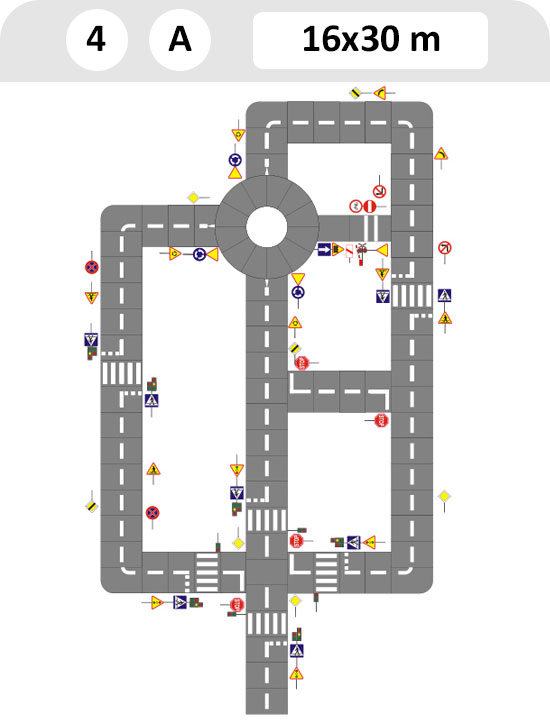 Mennyiség és mértékegységEgységár ÁFA nélkülTeljes ár ÁFA nélkülÁFA kulcsTeljes ár ÁFA-valGumiszőnyeg - körforgalom 5 m 1, kb. 12 ékGumiszőnyeg75 dbMini közlekedési táblák48 dbFém állvány43 dbVezeték nélküli jelzőlámpa gyalogosoknak és járműveknek6 dbVezeték nélküli jelzőlámpa gyalogosoknak4 dbVasúti közlekedési lámpa + sorompó 1 dbA beszerzés tárgyának ára - mobil összecsukható közlekedési játszótér szállítása a kerékpárosok számára a minimális műszaki specifikáció szerintA beszerzés tárgyának ára - mobil összecsukható közlekedési játszótér szállítása a kerékpárosok számára a minimális műszaki specifikáció szerintA beszerzés tárgyának ára - mobil összecsukható közlekedési játszótér szállítása a kerékpárosok számára a minimális műszaki specifikáció szerintTételekMennyiség és mértékegységEgységár ÁFA-valTeljes ár ÁFA-val1.Gumiszőnyeg - körforgalom1 körforgalom 5 m átmérő, kb. 12 szelet2.Gumiszőnyeg75 db3.Mini közlekedési táblák48 db4.Fém állvány43 db5.Vezeték nélküli jelzőlámpa gyalogosoknak és járműveknek6 db6.Vezeték nélküli jelzőlámpa gyalogosoknak4 db7.Vasúti közlekedési lámpa + sorompó 1 dbTeljes ár ÁFÁ-valTeljes ár ÁFÁ-valTeljes ár ÁFÁ-valTeljes ár ÁFÁ-val